(°): De aanvragers van deze projecten hebben tot op heden nog geen aanvangsbevel gestuurd naar de toegewezen aannemer. Daardoor kan het VIPA voorlopig ook geen inschatting maken wanneer deze projecten zullen opgestart en afgewerkt zijn en kan men onmogelijk een inschatting maken van de “timing afwerking dossier”.Lopende dossiers alternatieve procedure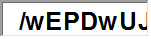 Lopende dossiers alternatieve procedureLopende dossiers alternatieve procedurevan 01-01-2000tot 02-05-2013tijdstip rapport02-05-2013voorzieninggemeenteomschrijvingprojectdatum 
indiening projectdatum initieelprincipieelakkoorddefinitiefbasisbedrag of, indien nog geen principieel akkoord, geraamd basisbedrag datumaanvangsbeveldatumingebruiknameof prognose jaarvoorlopige opleveringtiming afwerking dossierAZ AlmaEEKLOnieuwbouw van een basisziekenhuis17/12/20043/03/201196.411.665,8810/01/201220162033Woonzorgcentrum Sint-FranciscusDEINZEProject 1: nieuwbouw van een woonzorgcentrum met 41 woongelegenheden en een centrum voor kortverblijf met 5 woongelegenheden13/01/200528/05/20093.078.524,542/12/200920122030Woonzorgcentrum Ten OudenvoordeEVERGEMProject 1: vervangingsnieuwbouw van rusthuis Sint-Jozef met 84 woongelegenheden waarvan 4 woongelegenheden voor kortverblijf21/03/200527/06/20075.495.715,2120/08/200727/10/20092028Woonzorgcentrum De MaretakGERAARDSBERGENproject 1: vervangingsnieuwbouw van een woonzorgcentrum met 93 woongelegenheden, waarvan 3 woongelegenheden voor kortverblijf en de oprichting van een dagverzorgingscentrum met 10 verblijfseenheden30/03/200520/12/20076.281.324,276/08/20094/10/20112030Woonzorgcentrum Heilig HartOUDENAARDEProject 1: nieuwbouw van een woonzorgcentrum met 28 woongelegenheden, een centrum voor kortverblijf met 6 woongelegenheden een dagverzorgingscentrum met 10 verblijfseenheden en 24 serviceflats9/05/200510/12/20072.425.764,402/07/200815/12/20102029Woonzorgcentrum Heilig-Hart-TerekenSINT-NIKLAASnieuwbouw van een woonzorgcentrum met 115 woongelegenheden en de oprichting van een centrum voor kortverblijf met 5 woongelegenheden en een dagverzorgingscentrum met 10 verblijfseenheden18/10/200511/06/20078.045.526,487/02/200820132029Woonzorgcentrum MeulenbroekHAMMEproject 1: vervangingsnieuwbouw voor 106 rusthuiswoongelegenheden en de verbouwing van het bestaande Woonzorgcentrum tot 53 rusthuiswoongelegenheden, 5 woongelegenheden voor kortverblijf en 10 verblijfseenheden voor dagverzorging22/12/200518/06/200811.143.372,0511/06/2010dec. 20132031PZ en revalidatiecentrum Sint-HiëronymusSINT-NIKLAASproject 1: vervangingsnieuwbouw 25T-bedden en 15t(n)-bedden6/02/200611/06/20074.063.563,273/01/20081/04/20102029Woonzorgcentrum Ter LeenenNEVELEPrincipieel akkoord Project 1: uitbreiding met 50 rusthuiswoongelegenheden en 4 woongelegenheden voor kortverblijf, ter vervanging van het bestaande Woonzorgcentrum.20/04/20065/03/20093.349.553,2420/03/201022/10/20122031Woonzorgcentrum Heilige FamilieBEVERENProject 1: nieuwbouw van een woonzorgcentrum met 60 woongelegenheden en de oprichting van een centrum voor kortverblijf met 5 woongelegenheden10/08/200622/12/20063.592.349,4923/05/20071/09/20092028Woonzorgcentrum DominoGENTProject 1: vervangingsnieuwbouw van het Woon- en Zorgcentrum E. Anseele voor 116 woongelegenheden RVT en uitbreiding met 60 woongelegenheden ROB18/08/200612/10/200610.107.301,2320/03/200730/09/20092028Woonzorgcentrum Sint-VincentiusKAPRIJKEProject 1: vervangingsnieuwbouw van een woonzorgcentrum met 78 woongelegenheden waarvan 10 woongelegenheden voor kortverblijf18/08/200622/12/20064.555.714,5412/03/20088/07/20102029Woonzorgcentrum Ter MeereBERLAREProject 1: nieuwbouw van een woonzorgcentrum met 120 woongelegenheden ter vervanging van de bestaande woonzorgcentra Herfstvreugde en Ter Meere7/09/200623/10/20067.008.791,6126/03/200726/10/20092028Provinciaal Instituut HeynsdaleRONSEProject 1: verbouwen internaat voor 10 bedden (erkend voor 70)14/09/200614/12/2006179.643,0923/01/200711/02/20082028Angèle VerburghtNEVELEProject 2 : nieuwbouw van een tehuis voor werkenden 6 plaatsen25/09/200614/12/2006330.961,238/12/20087/01/20122029Woonzorgcentrum Sint-EligiusLOCHRISTIProject 1: vervangingsnieuwbouw van een woonzorgcentrum met 46 woongelegenheden, de oprichting van een centrum voor kortverblijf met 3 woongelegenheden, een dagverzorgingscentrum met 15 verblijfseenheden en 6 inleunwoningen10/10/200622/12/20062.780.748,7826/09/200715/06/20092028AZ Sint-ElisabethZOTTEGEMuitbreiding en verbouwing van het ziekenhuis15/12/200624/12/201012.352.549,1015/10/201220152033Psychiatrische Centra SleidingeEVERGEMproject 1: verbouwing voor 10T-bedden en brandveiligheidswerken in blok C op de campus Mater Dei18/12/200618/02/20081.018.905,131/08/20081/09/20092029Woonzorgcentrum De Nieuwe NotelaarBEVERENProject 1: vervangingsnieuwbouw van een woonzorgcentrum met 153 woongelegenheden, waarvan 6 woongelegenheden voor kortverblijf en een dagverzorgingscentrum met 15 verblijfseenheden4/01/200721/05/200710.297.165,7825/02/200922/05/20122030Woonzorgcentrum Ter GauwenMAARKEDALvervangingsnieuwbouw van een woonzorgcentrum met 43 woongelegenheden waarvan 3 voor kortverblijf15/01/200724/04/20072.807.206,086/02/200927/09/20102030Algemeen Stedelijk ZiekenhuisAALSTproject 1: uitbreiding en verbouwing van de stookcentrale op de campus te Aalst8/02/200726/04/20071.302.947,682/05/20071/01/20082028Woonzorgcentrum BeukenhofZELEProject 1: nieuwbouw van een Woon- en Zorgcentrum met 140 woongelegenheden, en 7 woongelegenheden voor kortverblijf, een dagverzorgingscentrum met 10 verblijfseenheden en een lokaal dienstencentrum9/03/200721/05/200710.093.826,1315/11/200720/04/20122028VestaSINT-NIKLAASProject 1: uitbreiding tehuis voor niet-werkenden voor 24 inwoners, waarvan 7 plaatsen capaciteitsuitbreiding en 17 vervangingsplaatsen (erkend voor 68)30/03/200724/07/20081.329.088,901/12/200910/09/20122030Het Veer Therapeutisch KinderdagverblijfSINT-NIKLAASProject 1: uitbreiding semi-internaat voor 10 plaatsen (erkend voor 30)29/06/200711/02/2008217.602,214/02/20091/03/20112030PC Sint-Jan BaptistZELZATEproject 3 : nieuwbouw afdeling 'Heide B' met 30 Sp-bedden, afbraak oud VITA-gebouw en aanleg centrale parking4/07/200724/12/20103.490.800,375/03/201220142033Provinciaal Instituut HeynsdaleRONSEProject 2: verbouwing en uitbreiding van een internaat voor 70 plaatsen (erkend voor 70)31/08/200718/02/2008239.170,8916/02/200911/05/20102030Dagverzorgingscentrum De TriangelDESTELBERGENProject 2: nieuwbouw van een dagverzorgingscentrum met 15 verblijfseenheden26/09/200724/02/2009328.897,6220/12/201020142030De KlaproosBEVERENProject 1: nieuwbouw tehuis voor niet-werkenden 10 plaatsen(erkend voor 10) , tehuis kortverblijf 8 plaatsen (erkend voor 8) en een dagcentrum voor 2 plaatsen (erkend en vergund voor 2 plaatsen)26/09/200713/05/20081.284.233,7512/03/20091/09/20102031Algemeen Stedelijk Ziekenhuis Campus GeraardsbergenGERAARDSBERGENproject 2: verbouwingen spoedgevallendienst op de campus te Geraardsbergen28/09/200718/02/20081.739.742,237/10/20081/07/20102029Zonnehoeve LivingNAZARETHProject 2: nieuwbouw van een tehuis voor werkenden 8 plaatsen (erkend voor 60)13/11/200724/07/2008389.992,2130/01/20091/06/20102030Woonzorgcentrum Sint-JozefGENTNieuwbouw dagverzorgingscentrum met 15 verblijfseenheden en 10 woongelegenheden voor kortverblijf29/11/200724/02/2009996.214,6631/03/20101/10/20112031AZ Maria Middelares - Sint-JozefGENTproject 1: nieuwbouw van een ziekenhuis21/01/20084/05/200918.945.826,565/01/201120142032Woonzorgcentrum Albert-ElisabethSINT-NIKLAASProject 1: nieuwbouw van het Woonzorgcentrum Albert-Elisabeth met 120 woongelegenheden en 8 woongelegenheden voor kortverblijf25/01/20088/04/20098.529.322,6616/11/200920122030Woonzorgcentrum HerfstrustSINT-NIKLAASProject 2: nieuwbouw van een woonzorgcentrum met 90 woongelegenheden en een centrum voor kortverblijf met 6 woongelegenheden te Belsele18/02/20088/04/20096.415.495,2716/11/200920142030Woonzorgcentrum Home VijvensZINGEMProject 1: vervangingsnieuwbouw van een woonzorgcentrum met 97 woongelegenheden waarvan 5 woongelegenheden voor kortverblijf25/03/200828/02/20086.474.189,0515/01/20094/07/20112030AZ NikolaasSINT-NIKLAASvervangingsnieuwbouw van de campus Sint-Anna te Beveren31/03/200824/12/201019.077.093,0014/11/201220152033Woonzorgcentrum Huize MariatroonDENDERMONDEProject 1: nieuwbouw rusthuis Huize Mariatroon met 98 woongelegenheden en 6 woongelegenheden kortverblijf30/07/20085/06/20096.960.143,0116/05/201120132032Woonzorgcentrum De BoomgaardKAPRIJKEProject 1: nieuwbouw van een woonzorgcentrum met 43 woongelegenheden waarvan 3 voor kortverblijf16/09/20085/03/20092.675.050,4316/11/20093/10/20112030Dagverzorgingscentrum DominoGENTProject 1: verbouwing van een dagverzorgingscentrum met 15 verblijfseenheden7/10/200818/12/2009134.045,0116/07/20103/01/20112031LDC OCMW MaldegemMALDEGEMproject 2: verbouwing van oud Sint-Jozef tot een lokaal dienstencentrum17/10/200824/12/2009414.635,2417/11/201020132031Onze-Lieve-VrouwziekenhuisAALST3a: Keienberg : opbouw apotheek met bijhorende magazijnen en administratieve diensten23/12/20085.817.183,30? (°)? (°)Pedagogisch Centrum Wagenschot MPINAZARETHnieuwbouw voor 42 plaatsen internaat erkend voor 67 plaatsen23/01/200914/05/20092.044.913,0728/01/201030/08/20112031SchoonderhageNINOVEuitbreiding van een tehuis voor niet-werkenden27/02/200915/06/20091.325.571,3014/12/20091/11/20112030De HeideMERELBEKEnieuwbouw, verbouwing en uitbreiding van een tehuis voor niet-werkenden10/03/20099/06/2009565.807,8617/08/20101/12/20112031Levensvreugde - VerblijvenAALSTnieuwbouw van een tehuis voor niet-werkenden13/03/200928/05/2009457.931,2512/07/20101/09/20112030Het Veer Therapeutisch KinderdagverblijfSINT-NIKLAASproject 2: uitbreiding van een semi-internaat13/03/20099/06/2009433.048,529/09/20091/03/20112031PVT Zoete Nood GodsLEDEnieuwbouw 42 PVT-bedden te Dendermonde20/03/20098/06/20092.810.826,7718/12/200923/11/20112030Woonzorgcentrum Sint-BernardusASSENEDEuitbreiding en verbouwing van een woonzorgcentrum met 90 woongelegenheden en een dagverzorgingscentrum met 7 verblijfseenheden (gedeeltelijke vervanging van het Woonzorgcentrum)23/03/200918/12/20095.963.507,0529/11/2011jan. 20152032Woonzorgcentrum MariahuisGAVEREnieuwbouw van een woonzorgcentrum met 120 woongelegenheden en 4 woongelegenheden voor kortverblijf ter vervanging van de bestaande infrastructuur9/07/200918/12/20098.280.706,3731/05/2010maart 20142031Psychiatrische Centra SleidingeEVERGEMproject 2: vervangingsnieuwbouw met 23 bedden T-(D&N) en 5t-nacht en 5t-dag13/07/20094.317.418,25? (°)? (°)Algemeen Stedelijk ZiekenhuisAALSTproject 2: bouw van een G-gebouw, ombouw PAAZ en bouw van een parkeergebouw op de campus te Aalst16/07/200912.975.646,26? (°)? (°)S.O.C De HagewindeLOKERENaankoop en verbouwing van een internaat en van een tehuis voor niet-werkenden15/12/200912/10/2010956.052,4817/03/201128/03/20132032WZC Villa LethaLEDEnieuwbouw van 90 woongelegenheden woonzorgcentrum en 3 woongelegenheden kortverblijf ROB-RVT Villa Letha / Markizaat21/12/20099/04/20106.175.810,3812/05/201120142032WZC De MeerspoortOUDENAARDErealisatie van een nieuw woonzorgcentrum De Meerspoort te Oudenaarde5/01/201016/05/201112.078.253,684/07/201220142033WZC Ter HovingenGENTuitbreiding van een nieuwbouwproject met 87 woongelegenheden woonzorgcentrum en 6 woongelegenheden centrum voor kortverblijf15/02/20102/03/20116.235.222,5827/03/201220142033Woonzorgcentrum Kanunnik TriestMELLEvervangingsnieuwbouw van een dagverzorgingscentrum met 15 verblijfseenheden, uitbreiding met 22 bijkomende woongelegenheden en 8 woongelegenheden voor kortverblijf26/03/201013/12/20102.175.749,3014/06/201115/01/20132032Woonzorgcentrum Ter DeinsbekeZOTTEGEMnieuwbouw van een woonzorgcentrum met 127 woongelegenheden, uitbreiding van het centrum voor kortverblijf van 4 naar 6 woongelegenheden, bouw van een dagverzorgingscentum met 15 verblijfseenheden en een lokaal dienstencentrum5/04/20102/03/201110.333.711,4216/11/2012dec. 20152033Woonzorgcentrum Veilige HaveAALTERnieuwbouw van een Woon- en Zorgcentrum met 143 woongelegenheden en 10 woongelegenheden voor kortverblijf16/04/20109/06/201110.720.742,7111/09/2012nov. 20142032Gandae -Gezinsvervangend tehuisGENTnieuwbouw van een tehuis voor werkenden16/04/201012/10/20102.226.259,3722/08/201120132033Woonzorgcentrum Onze-Lieve-VrouwDEINZEnieuwbouw van een woonzorgcentrum met 75 woongelegenheden en 3 woongelegenheden voor kortverblijf26/04/201018/10/20115.485.223,4612/11/201220132033PC Sint-Jan BaptistZELZATEnieuwbouw Forensische Unit (45T)14/06/20106.030.750,46? (°)? (°)PC Zoete Nood GodsLEDEnieuwbouw Providentia (60 bedden A en 1a nacht) en nieuwbouw SP-dienst met 22 bedden4/08/20108.375.755,61? (°)? (°)Woonzorgcentrum BloemenbosZELZATEnieuwbouw van een woonzorgcentrum met 125 woongelegenheden, waarvan 5 woongelegenheden voor kortverblijf22/10/20108/03/20129.025.607,73? (°)? (°)WZC BrielsBEVERENproject 2: vervangingsnieuwbouw van het woonzorgcentrum Briels met uitbreiding van de capaciteit naar 95 woongelegenheden29/11/201018/10/20116.676.439,8926/10/201220142033Woonzorgcentrum ZoetenaardSTEKENEverbouwing van een woonzorgcentrum met 57 woongelegenheden en uitbreiding met 77 woongelegenheden, 6 woongelegenheden voor kortverblijf en een dagverzorgingscentrum met 15 verblijfseenheden7/01/20118/03/20128.737.088,9714/05/201220152033Dagcentrum BlijdorpDENDERMONDEnieuwbouw van een dagcentrum voor 11 plaatsen in de Baleunisstraat 70-72 te Dendermonde10/01/201118/10/2011714.243,186/06/201217 juni 20132033S.O.C De HagewindeLOKERENde nieuwbouw van een polyvalent gebouw voor bewoners en diensten.22/02/201127/10/2011951.551,298/10/201220132033S.O.C De HagewindeLOKERENproject3: aankoop van woningen (internaat) voor kleuterleefgroepen22/02/201120/02/2012512.509,5230/07/20127 mei 20132033MariaheemZWALMnieuwbouw van een tehuis voor niet-werkenden voor 32 plaatsen28/02/201120/10/20111.964.111,5723/08/201231 mei 20142033Woonzorgcentrum De HopperankAALSTnieuwbouw van een woonzorgcentrum met 93 woongelegenheden en 3 woongelegenheden voor kortverblijf15/03/20118/03/20126.951.687,587/12/2012aug. 20142033HeuvelheemKRUISHOUTEMverbouwing met het oog op een capaciteitsuitbreiding met 4 plaatsen tehuis niet werkenden24/03/201127/10/2011162.283,6622/02/201220132033PC Dr. GuislainGENTnieuwbouw 20 PVT-bedden in de Haverstraat5/04/20111.557.353,19? (°)? (°)WZC Sint-JozefDEINZEvervangingsbouw voor 51 bewoners25/07/201130/03/20123.780.845,9328/08/201220152033OBC De WaaiEEKLOuitbreiding van het observatiecentrum met 16 plaatsen en voor de verbouwing van de bestaande toestand26/08/201123/12/2011724.907,3521/09/201220142033De BronBEVERENproject 1: de hernieuwbouw van het tehuis voor niet-werkenden, de uitbreiding van het dagcentrum en de verbouwing van een gemeenschappelijk gedeelte29/08/201123/12/20112.090.313,7614/12/2012april 20132033WZC Ter LeenHERZELEwoonzorgcentrum Ter Leen 70 woongelegenheden-rusthuisbedden te Herzele27/09/20111.275.138,34? (°)? (°)Dagcentrum Sint-NiklaasSINT-NIKLAASAankoop (+ verbouwingswerken) van een voormalig klooster te Sint-Niklaas (93 plaatsen dagcentrum)27/09/20118/03/20121.174.009,2623/11/2012? (°)? (°)Sint-LodewijkWETTERENproject 1 nieuwbouw " Den Binder" (22 plaatsen tehuis niet-werkenden waarvan 4 VIPA-buffer)30/09/201112/06/20121.631.723,93? (°)? (°)Sint-LodewijkWETTERENproject 2: uitbreiding en verbouwing internaat "Klaverwei" (106 plaatsen)14/10/201112/06/20127.199.259,44? (°)? (°)Dienstverleningscentrum Heilig HartDEINZEproject 1: uitbreiding met 32 plaatsen als vervanging van wooncapaciteit in het hoofdgebouw + 4 studio's16/12/201117/07/20123.998.670,3314/12/201220152033De VierklaverNEVELEaankoop, verbouwing en uitbreiding van een gebouw tot dagcentrum en tot tehuis voor niet-werkenden4/01/201217/07/2012605.475,4612/11/201231 juli 20132033Avalon - uitbreidingBUGGENHOUTuitbreiding van het tehuis voor niet-werkenden met 10 plaatsen nursing11/01/201217/07/2012764.701,705/12/201231 dec. 20132033Woonzorgcentrum Ter KimmeSINT-LIEVENS-HOUTEMuitbreiding van het Woonzorgcentrum en Centrum voor Kortverblijf Ter Kimme met 90 woongelegenheden en verbouwing voor 40 woongelegenheden in de Kloosterstraat 3 te Sint-Lievens-Houtem5/06/20128.406.608,76? (°)? (°)Dagcentrum De WalGENTnieuwbouw van een dagcentrum (15 plaatsen)5/06/2012808.625,18? (°)? (°)Volwassenenwerking Lokeren-WonenLOKERENaankoop, verbouwing en uitbreiding van woningen voor 9 bewoners te Lokeren, Vrijheidsplein 287/06/2012449.181,42? (°)? (°)Zorgresidentie Onze-Lieve-Vrouw Ter RiveGENTuitbreiding van de Zorgresidentie Onze-Lieve-Vrouw Ter Rive in de Sint-Pietersnieuwstraat 115 te Gent6/07/20123.036.288,26? (°)? (°)De KarrekolGENThet afbreken van een bestaand gebouw en het bouwen van een uitbreiding van een tehuis voor hersenverlamden met 5 kamers, ergo en familiaal onthaal19/07/2012236.447,34? (°)? (°)Woonzorgcentrum Het HofSINT-NIKLAASnieuwbouw met 69 woongelegenheden in de Gentse Baan 45 te Sint-Niklaas en verbouwing van 120 woongelegenheden voor het Woonzorgcentrum Het Hof in de Hofstraat 134-136-138 te Sint-Niklaas4/12/201210.480.902,58? (°)? (°)Woonzorgcentrum Sint-VincentiusDEINZEuitbreiding van het Woonzorgcentrum Sint-Vincentius met 80 woongelegenheden en nieuwbouw van een Lokaal Dienstencentrum op de Campus Ten Bosse te Deinze11/12/20127.286.940,02? (°)? (°)Woonzorgcentrum WaegebrugheKRUISHOUTEMnieuwbouw van een woonzorgcentrum met 50 woongelegenheden, een dagverzorgingscentrum met 15 verblijfseenheden, een centrum voor kortverblijf met 9 woongelegenheden en een lokaal dienstencentrum in Kruishoutem14/12/20124.673.991,67? (°)? (°)Woonzorgcentrum Sint-JozefSINT-GILLIS-WAASnieuwbouw van het Woonzorgcentrum Sint-Jozef met 111 woongelegenheden en een Centrum voor Kortverblijf voor 10 woongelegenheden en deels nieuwbouw, deels verbouwing van een Dagverzorgingscentrum met 10 verblijfseenheden in Sint-Gillis-Waas18/12/20128.356.896,04? (°)? (°)Woonzorgcentrum MolenkouterWICHELENuitbreiding van het Woonzorgcentrum Molenkouter met 36 woongelegenheden in de Dreefstraat 11A te Wichelen19/12/20122.600.000,00? (°)? (°)Woonzorgcentrum Ter WilgenSINT-NIKLAASvervangingsnieuwbouw van het Woonzorgcentrum Ter Wilgen met 120 woongelegenheden en een Lokaal Dienstencentrum in de Abingdonstraat te Sint-Niklaas20/12/20129.428.897,61? (°)? (°)Woonzorgcentrum AvondzegenEEKLOnieuwbouw van het Woonzorgcentrum Avondzegen met 31 woongelegenheden en een Centrum voor Kortverblijf met 3 woongelegenheden en verbouwing van 30 woongelegenheden, gelegen Moeie 37 te Eeklo24/12/20123.899.629,67? (°)? (°)Woonzorgcentrum Huize VincentTEMSEvervangingsnieuwbouw van 33 woongelegenheden, bouw van 10 woongelegenheden en 1 woongelegenheid voor kortverblijf tot een totale capaciteit van 103 woongelegenheden en een centrum voor kortverblijf met 4 woongelegenheden18/01/20133.217.669,81? (°)? (°)Zwoezelhuis vzwSTEKENEnieuwbouw van een tehuis voor niet-werkenden voor 15 plaatsen31/01/20131.007.915,95? (°)? (°)MPI Sint VincentiusGERAARDSBERGENnieuwbouw nursingtehuis voor 44 plaatsen14/02/20132.947.534,47? (°)? (°)Algemeen Stedelijk ZiekenhuisAALSTnieuwbouw van de parking, ziekenhuisadministratie, verloskwartier, consultaties gyneco, afdeling pediatrie, spoedopname, consultaties, functie IZ, uitbreiding OK, CCU en stroke-unit, cathlabs en een verpleegafdeling cardiologie27/03/201331.500.000,00? (°)? (°)AZH ST-LUCAS GENTGENTbouw van een bovengrondse parking voor zowel bezoekers, patiënten als medewerkers en artsen12/04/201310.000.000,00? (°)? (°)